COLEGIO EMILIA RIQUELME  GUIA DE APRENDIZAJE EN CASAACTIVIDAD VIRTUAL SEMANA DEL 26 AL 30 DE OCTUBRE COLEGIO EMILIA RIQUELME  GUIA DE APRENDIZAJE EN CASAACTIVIDAD VIRTUAL SEMANA DEL 26 AL 30 DE OCTUBRE COLEGIO EMILIA RIQUELME  GUIA DE APRENDIZAJE EN CASAACTIVIDAD VIRTUAL SEMANA DEL 26 AL 30 DE OCTUBRE 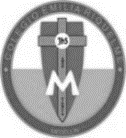 Asignatura: Educación ArtísticaGrado:   4°Docente: Estefanía LondoñoDocente: Estefanía LondoñoViernes, 30 de Octubre del 2020   Agenda virtual: Taller de navidad #2 ( Clase virtual 08:00am por ZOOM)ACTIVIDAD.Iniciaremos el taller navideño durante esta clase y los materiales son: Hojas iris verdes y rojas. Tijeras.1 Hoja blanca de block. Colbón o silicona. Cartulina plana verde o de cualquier color.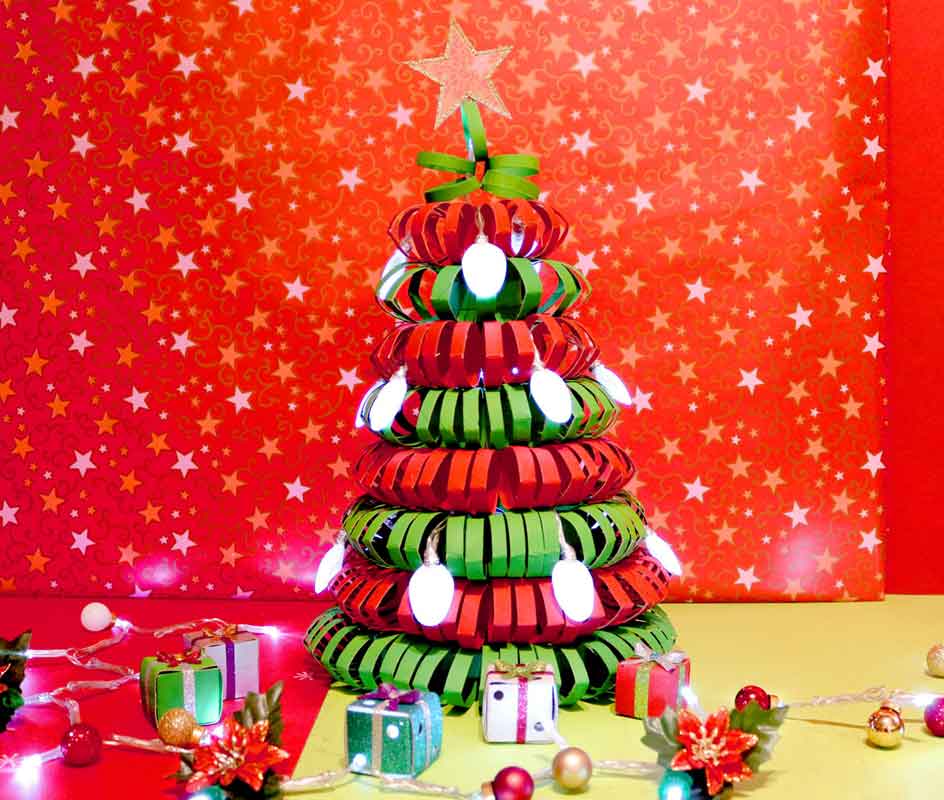 OJO enviarme la actividad apenas esté lista.Viernes, 30 de Octubre del 2020   Agenda virtual: Taller de navidad #2 ( Clase virtual 08:00am por ZOOM)ACTIVIDAD.Iniciaremos el taller navideño durante esta clase y los materiales son: Hojas iris verdes y rojas. Tijeras.1 Hoja blanca de block. Colbón o silicona. Cartulina plana verde o de cualquier color.OJO enviarme la actividad apenas esté lista.Viernes, 30 de Octubre del 2020   Agenda virtual: Taller de navidad #2 ( Clase virtual 08:00am por ZOOM)ACTIVIDAD.Iniciaremos el taller navideño durante esta clase y los materiales son: Hojas iris verdes y rojas. Tijeras.1 Hoja blanca de block. Colbón o silicona. Cartulina plana verde o de cualquier color.OJO enviarme la actividad apenas esté lista.Viernes, 30 de Octubre del 2020   Agenda virtual: Taller de navidad #2 ( Clase virtual 08:00am por ZOOM)ACTIVIDAD.Iniciaremos el taller navideño durante esta clase y los materiales son: Hojas iris verdes y rojas. Tijeras.1 Hoja blanca de block. Colbón o silicona. Cartulina plana verde o de cualquier color.OJO enviarme la actividad apenas esté lista.